Plug micro USB cable (included) into the Yamay headset charging dock and then plug in the USB side into a open USB port on your desktop or any USB charging adapter (ie. for your iphone, etc), then place Headset onto charging dock. You will see a solid red light when it’s charging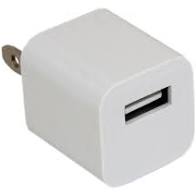 Pair Headset to CellPhone Pairing to Cellphone – Go to Bluetooth setting and turn onHold MFB (Silver Button) on headset for 6-8 seconds until LED light flashes Red & BlueFind BH-M9A device on your Bluetooth setting and pair/connectOnce connected/paired you should be done and can use Headset to answer calls on your cellphonePair Headset to Desktop/Computer Install dongle into any USB port on your desktopClick on arrow in bottom right corner of your taskbar next to the date/time and click on BlueTooth icon  Add BlueTooth Device from dropdownIt will take you to the BlueTooth & Other Devices settings on your computer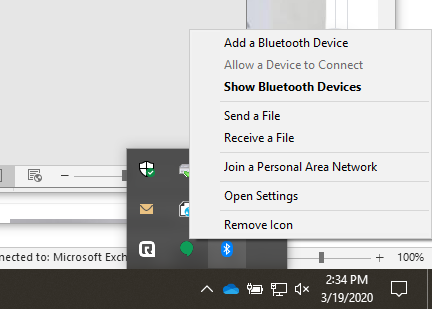 Make Sure BlueTooth is “On” Click “Add BlueTooth or other device” Begin pairing mode on the headset Hold MFB (Silver Button) on headset for 6-8 seconds until LED light flashes Red & BlueSelect Headset from list of devices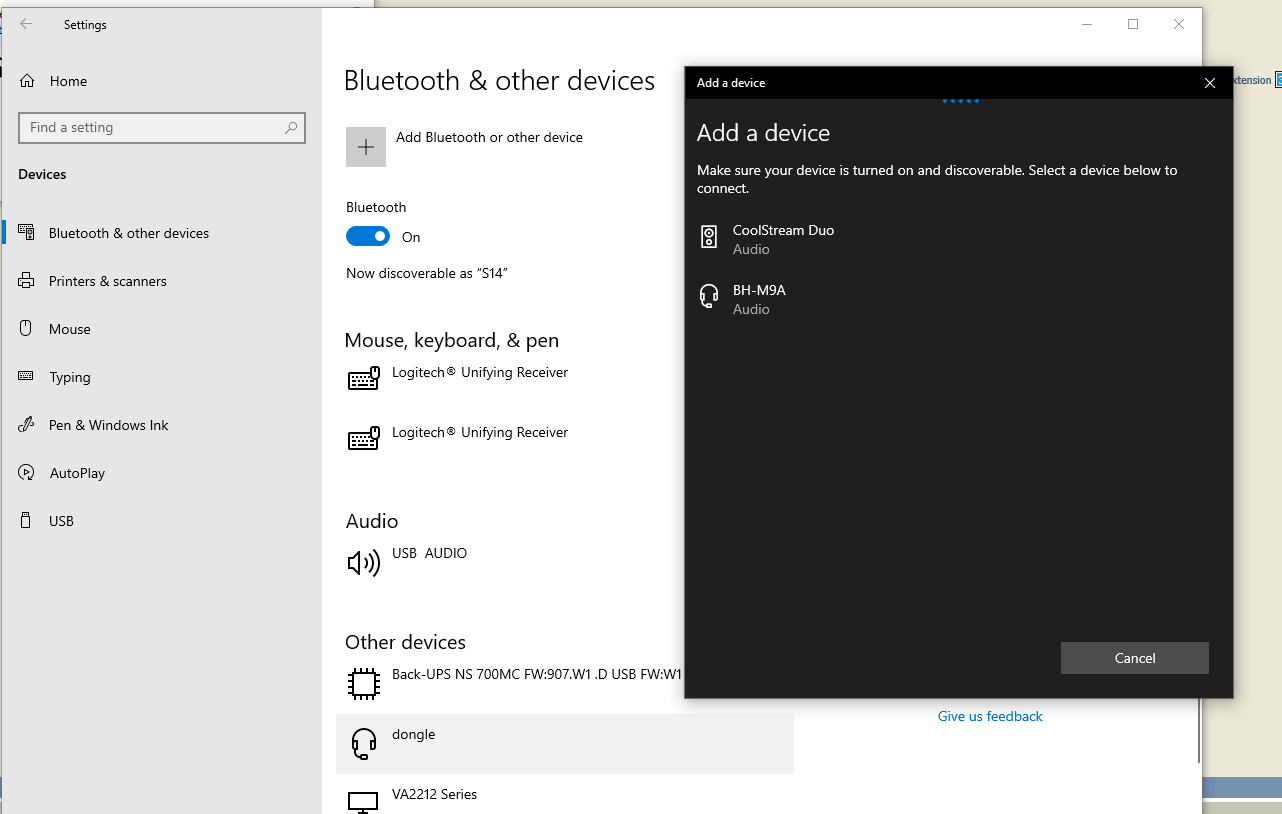 Lastly, you will need to change the audio settings on your computer to go through the HeadsetClick the volume button in the bottom right corner next to date and time and choose “Headset (BH-M9A Hands-Free AG Audio)
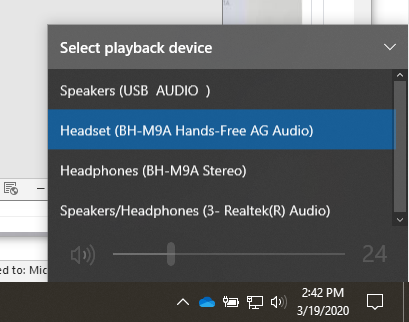 